Learning to FlyTom Petty and Jeff Lynne 1991INTRO:  / 1 2 3 4 /[F][C]/[Am][G]/[F][C]/[Am][G]/[F][C]/[Am][G]/[F][C]/[Am][G]Well I [F] started [C] out /[Am][G]Down a [F] dirty [C] road /[Am][G]/[F] Started [C] out /[Am][G]/[F] All a-[C]lone /[Am][G]And the [F] sun went [C] down /[Am][G]As I [F] crossed the [C] hill /[Am][G]And the [F] town lit [C] up /[Am][G]The [F] world got [C] still /[Am][G]I’m [F] learning to [C] fly /[Am][G]But I [F] ain’t got [C] wings /[Am][G]/[F] Coming [C] down /[Am][G]Is the [F] hardest [C] thing /[Am][G]Well the [F] good ol’ [C] days /[Am][G]May [F] not re-[C]turn /[Am][G]And the [F] rocks might [C] melt /[Am][G]And the [F] sea may [C] burn /[Am][G]I’m [F] learning to [C] fly [Am] (learning to [G] fly)But I [F] ain’t got [C] wings [Am] (learning to [G] fly)[F] Coming [C] down [Am] (learning to [G] fly)Is the [F] hardest [C] thing [Am] (learning to [G] fly) [G]Well [F] some say [C] life [Am] [G]Will [F] beat you [C] down [Am] [G]And [F] break your [C] heart [Am] [G][F] Steal your [C] crown [Am] [G]So I [F] started [C] out /[Am][G]For [F] god knows [C] where /[Am][G]I [F] guess I’ll [C] know /[Am][G]When [F] I get [C] there /[Am][G]I’m [F] learning to [C] fly /[Am][G]A-[F]round the [C] clouds /[Am][G]/[F] What goes [C] up [Am] (learning to [G] fly)[F] Must come [C] down /[Am][G]/[G]/[G]/[F] [C] / [Am] [G] /[F] [C] / [Am] [G]I’m [F] learning to [C] fly [Am] (learning to [G] fly)But I [F] ain’t got [C] wings /[Am][G]/[F] Coming [C] down /[Am][G]Is the [F] hardest [C] thing /[Am][G]I’m [F] learning to [C] fly [Am] (learning to [G] fly)A-[F]round the [C] clouds /[Am][G]/[F] What goes [C] up [Am] (learning to [G] fly)[F] Must come [C] down /[Am][G]I’m [F] learning to [C] fly [Am] (learning to [G] fly)I’m [F] learning to [C] fly [Am] (learning to [G] fly)I’m [F] learning to [C] fly [Am] (learning to [G] fly)I’m [F] learning to [C] fly [C]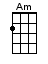 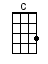 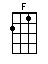 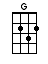 www.bytownukulele.ca